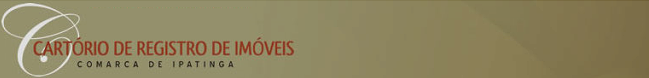 Lista de Documentos essenciais para Registro da Instituição e Convenção de Condominio:Requerimento(s) fornecidos no site;Em se tratando de proprietário pessoa jurídica, a última alteração contratual da empresa e a Certidão Simplificada, emitida pela Junta Comercial;Habite-se;CND do INSS referente à obra;Certidão de Placa Numérica;Projeto devidamente aprovado pelo município;Folha Preliminar e Quadros I a V da NBR;ART/RRT;Memorial de Instituição de Condomínio e Convenção de Condomínio;Croqui de garagem (quando houver demarcação de vagas);Certidão de Cadastro Imobiliário das unidades autônomas, emitidas pela Prefeitura do município onde situa-se a construção.* Os quadros III e IV da NBR devem estar atualizados (Cub m² informado dos últimos dois meses).* Os documentos poderão ser apresentados em 2 (duas) vias (Instituição e Convenção de Condomínio e Croqui de Vaga de Garagem), ou, apresentados em apenas uma via, sendo que neste último caso, a via ficará arquivada nesta serventia.* Com a abertura do protocolo da Instituição e Convenção de Condomínio, a documentação acima listada será conferida, podendo surgir exigências a cumprir.